REGISTRATION FORM & Booking of accommodation & LOGISTIC NOTESfor participation IN MID TERM CONFERENCE(20./21.03.2019 in TISZAKÉCSKE, HUNGARY)LOGISTIC NOTESTiszakécske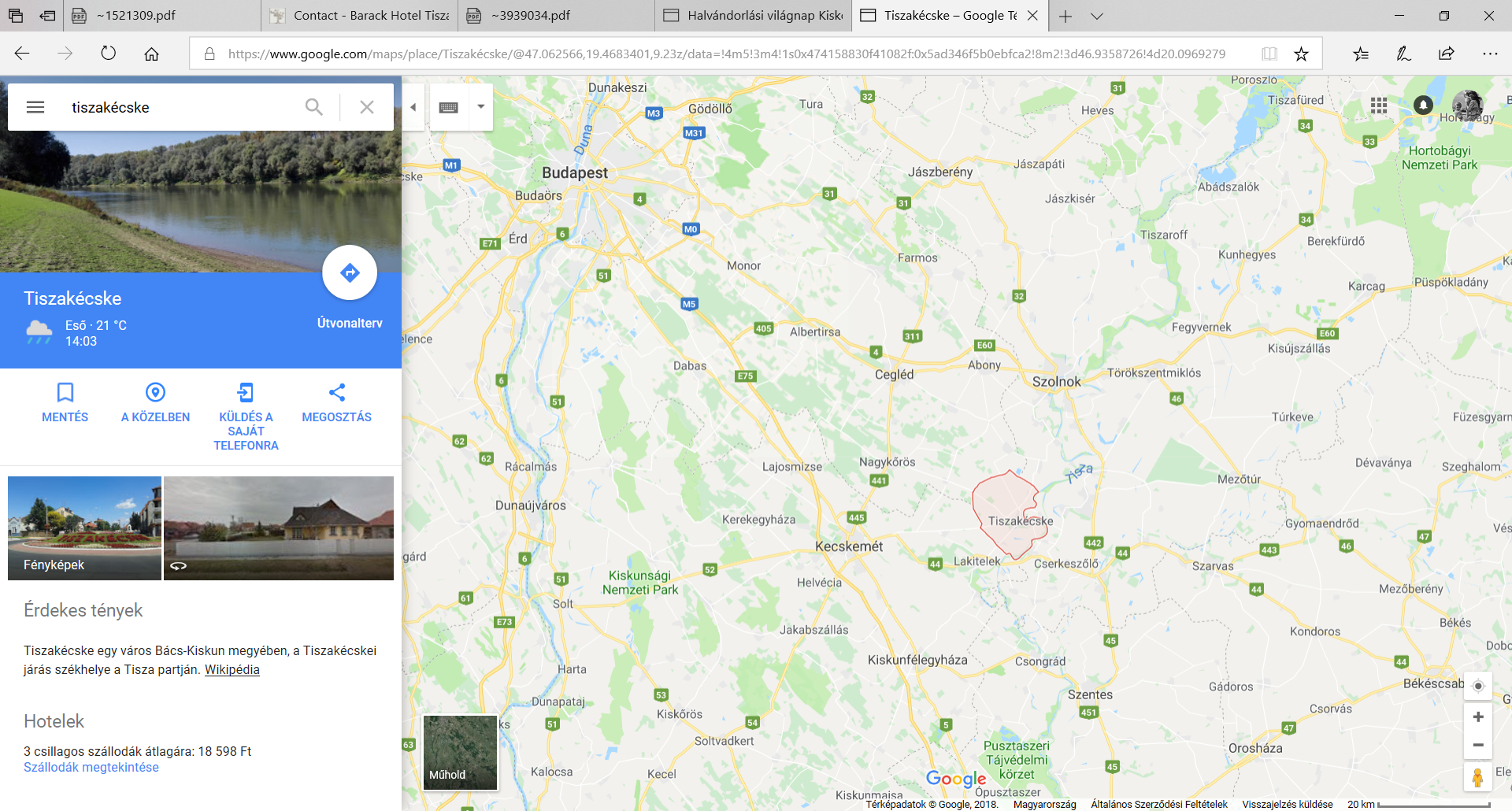 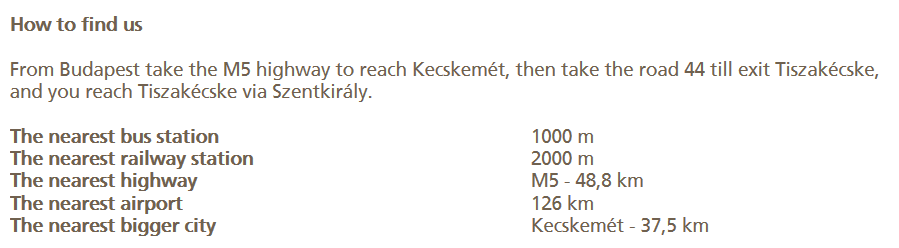 In case of need MTDWD will provide transfer from the airport and railway-stations of Budapest or/and Kecskemét from/to as well.Please, indicate it in the registration form in the relevant part!Meeting Venue & Accomodation:BARACK Hotel Thermal & SPATiszakécske 6060, Rózsabarack tér 2., Hungaryhttps://www.google.com/maps/place/Barack+Thermal+Hotel+%26+Spa/@46.9379591,20.121871,15z/data=!4m5!3m4!1s0x0:0xeae5541e2826c96a!8m2!3d46.9379591!4d20.121871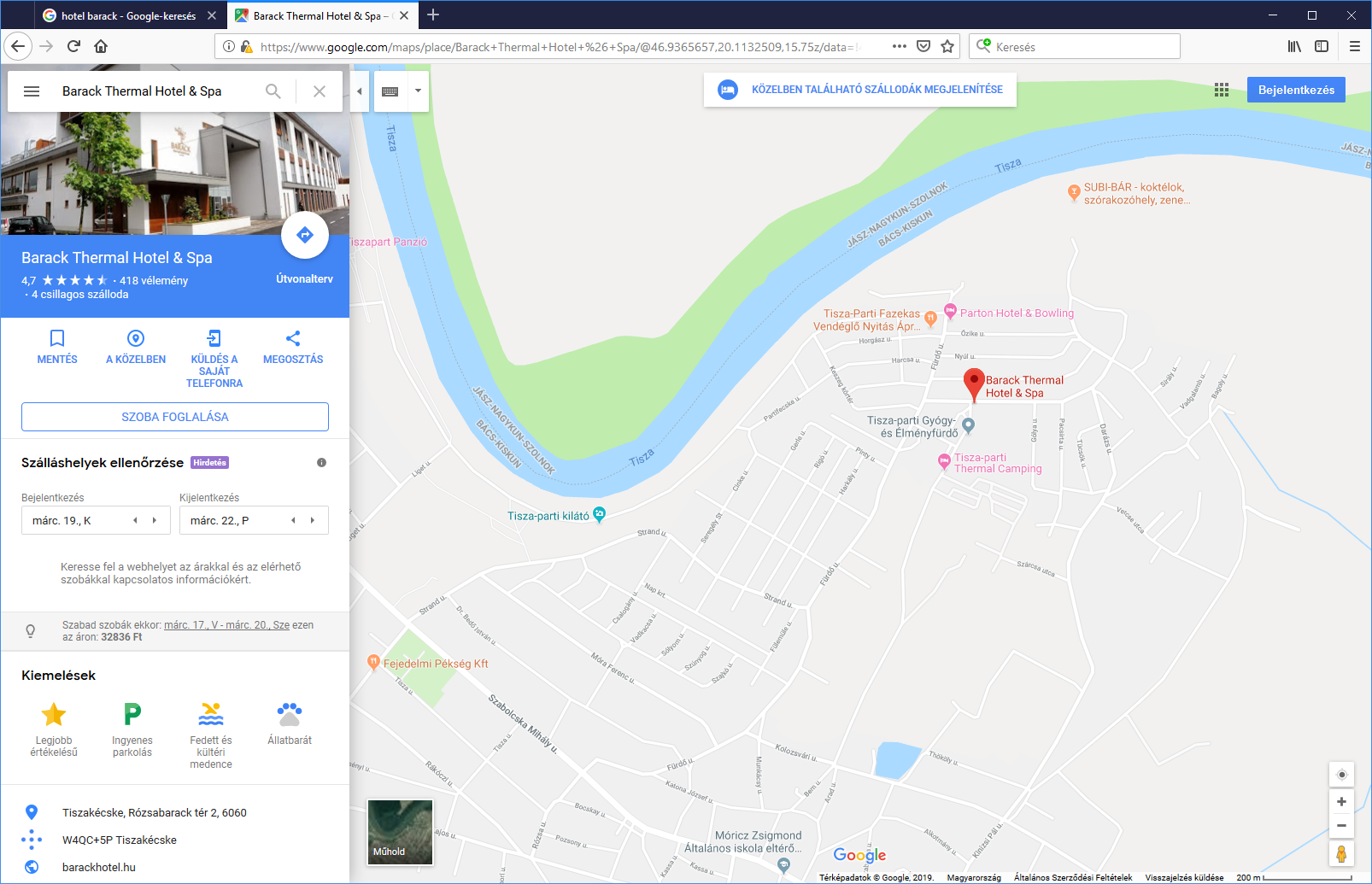 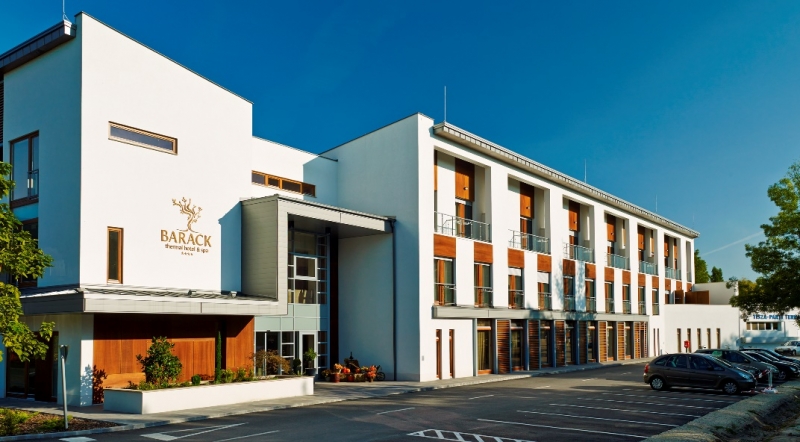 Please fill out this form and return to PP8 MTDWD  Project Management Team -E-mail:  tiszaoffice@kotivizig.hu , keeping in cc : rainman@iu-info.de; Sabine.Scharfe@smul.sachsen.deThe meeting will be held in the Barack Hotel Thermal & SPA   Address:   Rózsabarack tér 2, 6060 Tiszakécske, Hungary   Tel: +36 76 541 100  https://www.google.com/maps/place/Barack+Thermal+Hotel+%26+Spa/@46.9379591,20.121871,15z/data=!4m5!3m4!1s0x0:0xeae5541e2826c96a!8m2!3d46.9379591!4d20.121871Please fill out this form and return to PP8 MTDWD  Project Management Team -E-mail:  tiszaoffice@kotivizig.hu , keeping in cc : rainman@iu-info.de; Sabine.Scharfe@smul.sachsen.deThe meeting will be held in the Barack Hotel Thermal & SPA   Address:   Rózsabarack tér 2, 6060 Tiszakécske, Hungary   Tel: +36 76 541 100  https://www.google.com/maps/place/Barack+Thermal+Hotel+%26+Spa/@46.9379591,20.121871,15z/data=!4m5!3m4!1s0x0:0xeae5541e2826c96a!8m2!3d46.9379591!4d20.121871Please fill out this form and return to PP8 MTDWD  Project Management Team -E-mail:  tiszaoffice@kotivizig.hu , keeping in cc : rainman@iu-info.de; Sabine.Scharfe@smul.sachsen.deThe meeting will be held in the Barack Hotel Thermal & SPA   Address:   Rózsabarack tér 2, 6060 Tiszakécske, Hungary   Tel: +36 76 541 100  https://www.google.com/maps/place/Barack+Thermal+Hotel+%26+Spa/@46.9379591,20.121871,15z/data=!4m5!3m4!1s0x0:0xeae5541e2826c96a!8m2!3d46.9379591!4d20.121871Please fill out this form and return to PP8 MTDWD  Project Management Team -E-mail:  tiszaoffice@kotivizig.hu , keeping in cc : rainman@iu-info.de; Sabine.Scharfe@smul.sachsen.deThe meeting will be held in the Barack Hotel Thermal & SPA   Address:   Rózsabarack tér 2, 6060 Tiszakécske, Hungary   Tel: +36 76 541 100  https://www.google.com/maps/place/Barack+Thermal+Hotel+%26+Spa/@46.9379591,20.121871,15z/data=!4m5!3m4!1s0x0:0xeae5541e2826c96a!8m2!3d46.9379591!4d20.121871Please fill out this form and return to PP8 MTDWD  Project Management Team -E-mail:  tiszaoffice@kotivizig.hu , keeping in cc : rainman@iu-info.de; Sabine.Scharfe@smul.sachsen.deThe meeting will be held in the Barack Hotel Thermal & SPA   Address:   Rózsabarack tér 2, 6060 Tiszakécske, Hungary   Tel: +36 76 541 100  https://www.google.com/maps/place/Barack+Thermal+Hotel+%26+Spa/@46.9379591,20.121871,15z/data=!4m5!3m4!1s0x0:0xeae5541e2826c96a!8m2!3d46.9379591!4d20.121871NameTitle:Name Mr.  Ms.Surname:  Surname:  Surname:  Name Mr.  Ms.First name:  First name:  First name:  Position/titleDepartmentOrganizationAddressZip code CityCityCountryTelephoneEmailPARTICIPATING on the  Conference Part (20 March) Partner Meeting (21 March) Study Tour (21 March) Conference Part (20 March) Partner Meeting (21 March) Study Tour (21 March) Conference Part (20 March) Partner Meeting (21 March) Study Tour (21 March) Conference Part (20 March) Partner Meeting (21 March) Study Tour (21 March)Travel informationIf travel itinerary is not finalized, please inform on the travel arrangements at later date. If travel itinerary is not finalized, please inform on the travel arrangements at later date. If travel itinerary is not finalized, please inform on the travel arrangements at later date. If travel itinerary is not finalized, please inform on the travel arrangements at later date. Travel informationArrivalDate:Date:Hour (approx.):  Travel informationDepartureDate:Date:Hour (approx.):  AccommodationBARACK Hotel Thermal & SPA – Tiszakécske 6060, Rózsabarack tér 2., Hungary
https://www.barackhotel.hu/en  Block reservations have been made, but each participant should make his/her own booking directly via the hotel to info@barackhotel.hu with the CODE of booking „RAINMAN” and keep in ‘Cc’ tiszaoffice@kotivizig.hu :BARACK Hotel Thermal & SPA – Tiszakécske 6060, Rózsabarack tér 2., Hungary
https://www.barackhotel.hu/en  Block reservations have been made, but each participant should make his/her own booking directly via the hotel to info@barackhotel.hu with the CODE of booking „RAINMAN” and keep in ‘Cc’ tiszaoffice@kotivizig.hu :BARACK Hotel Thermal & SPA – Tiszakécske 6060, Rózsabarack tér 2., Hungary
https://www.barackhotel.hu/en  Block reservations have been made, but each participant should make his/her own booking directly via the hotel to info@barackhotel.hu with the CODE of booking „RAINMAN” and keep in ‘Cc’ tiszaoffice@kotivizig.hu :BARACK Hotel Thermal & SPA – Tiszakécske 6060, Rózsabarack tér 2., Hungary
https://www.barackhotel.hu/en  Block reservations have been made, but each participant should make his/her own booking directly via the hotel to info@barackhotel.hu with the CODE of booking „RAINMAN” and keep in ‘Cc’ tiszaoffice@kotivizig.hu :Transfers from airport / bus or railway-station Budapest / railway station Kecskemét to TiszakécskeMTDWD PP8  will arrange the transfers to and from Budapest Liszt Ferenc Airport, Budapest Keleti Railway-station, Budapest Nyugati Railway-station, Kecskemét Railway-station.The schedule will be shared after the closing of registrations. Please include me on the list of transfer   from/to  Budapest Liszt Ferenc airport to/from the Hotel   from/to Budapest Keleti Railway-station to/from the Hotel from/to Budapest Nyugati Railway-station to/from the Hotel from/to Kecskemét Railway-station to/from the HotelDietary requirements:Please indicate if you have any special requirements. Omnivore                                       Coeliac disease Vegetarian                                    Lactoz intoleranceDietThe Organizer arranges:March 19, 2019                               Dinner March 20, 2019       Lunch        Dinner March 21, 2019       Lunch        Dinner